Pre and primary school Recommended book list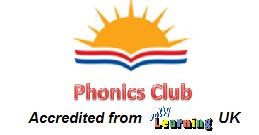 Grade Level Student books Student books Student books Student books Teacher Resource Teacher Resource Play Group Age  2-4 Low budget High and medium budget High and medium budget High and medium budget Big books Jolly Phonics Handbook Cartonito DVD(puppet show )Big books Jolly Phonics Handbook Cartonito DVD(puppet show )Play Group Age  2-4 Low budget Option 1 Option 1 Option 2 Big books Jolly Phonics Handbook Cartonito DVD(puppet show )Big books Jolly Phonics Handbook Cartonito DVD(puppet show )Play Group Age  2-4 Photocopiables Finger Phonics 1-7 Workbook 1Finger Phonics 1-7 Workbook 1My first letters and sounds Jolly EnglishBig books Jolly Phonics Handbook Cartonito DVD(puppet show )Big books Jolly Phonics Handbook Cartonito DVD(puppet show )Nursery Age  4-5 Pupil bk 1 Black and white Workbook 2 ,3,4,5 Workbook 2 ,3,4,5  Pupil book 1 Coloured *Highly recommended for children using English as a second language My word book Teacher Resource book Jolly Phonics Handbook Letters and sounds stripes Phonics Games CD White board software My word book Teacher Resource book Jolly Phonics Handbook Letters and sounds stripes Phonics Games CD White board software Nursery Age  4-5 Pupil bk 1 Black and white Workbook 2 ,3,4,5 Workbook 2 ,3,4,5  Pupil book 1 Coloured *Highly recommended for children using English as a second language My word book Teacher Resource book Jolly Phonics Handbook Letters and sounds stripes Phonics Games CD White board software My word book Teacher Resource book Jolly Phonics Handbook Letters and sounds stripes Phonics Games CD White board software Kindergarten 5+ Pupil bk 2 Black and white Workbook  6,7 Workbook  6,7 Pupil book 2,3 Coloured *Highly recommended for children using English as a second language Teacher resource Book Vowel alternative poster Alphabet poster Blending wheels Jolly Phonics Handbook ,Grammar Games CD Teacher resource Book Vowel alternative poster Alphabet poster Blending wheels Jolly Phonics Handbook ,Grammar Games CD Grade 1 6+ Jolly grammar 1 Grammar Pupil bk1 Jolly Dictionary  Jolly grammar 1 Grammar Pupil bk1 Jolly Dictionary  Jolly grammar 1 Grammar Pupil bk1 Jolly Dictionary  Jolly grammar 1 Grammar Pupil bk1 Jolly Dictionary  Grammar Handbook 1,Big book1Grammar Teacher Resource 1 Grammar songsGrammar Handbook 1,Big book1Grammar Teacher Resource 1 Grammar songsGrade 2 7+ Jolly Grammar 2 Grammar pupil bk 2 Jolly Dictionary Jolly Grammar 2 Grammar pupil bk 2 Jolly Dictionary Jolly Grammar 2 Grammar pupil bk 2 Jolly Dictionary Jolly Grammar 2 Grammar pupil bk 2 Jolly Dictionary Grammar Handbook 2 Grammar Teacher resource  2 Grammar Big book 2 Grammar Handbook 2 Grammar Teacher resource  2 Grammar Big book 2 ReadersIntroductory level-Orange level of readerRead and see pack 1- 12 titlesRead and see pack 2-12 titlesIntroductory level-Orange level of readerRead and see pack 1- 12 titlesRead and see pack 2-12 titles1-Red Level *recommended for age 4+ After teaching 42 sounds2-Yellow Level *recommended after introducing 42 sounds in stage 3 and 41-Red Level *recommended for age 4+ After teaching 42 sounds2-Yellow Level *recommended after introducing 42 sounds in stage 3 and 43-Green Level *recommended in stage 44-Blue Level *recommended in stage 5*free resources available as per school requirement. *All 18 stories of each level of reading are important in teaching reading. *free resources available as per school requirement. *All 18 stories of each level of reading are important in teaching reading. *free resources available as per school requirement. *All 18 stories of each level of reading are important in teaching reading. *free resources available as per school requirement. *All 18 stories of each level of reading are important in teaching reading. *free resources available as per school requirement. *All 18 stories of each level of reading are important in teaching reading. 